My Kite DesignMy recycled materials are: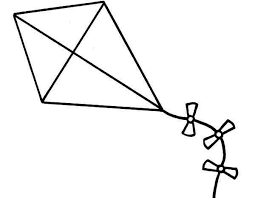 
Include the colours and other design features of your kite.